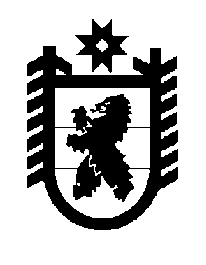 Российская Федерация Республика Карелия    ПРАВИТЕЛЬСТВО РЕСПУБЛИКИ КАРЕЛИЯРАСПОРЯЖЕНИЕот  28 августа 2017 года № 489р-Пг. Петрозаводск 1. Внести в распоряжение Правительства Республики Карелия 
от 30 апреля 2013 года № 229р-П (Собрание законодательства Республики Карелия, 2013, № 4, ст. 696; 2014, № 5, ст. 869) следующие изменения:1) в пункте 2 слова «Министерству здравоохранения и социального развития Республики Карелия» заменить словами «Министерству социальной защиты, труда и занятости Республики Карелия»;2) в пункте 3 слова «Министерством здравоохранения и социального развития Республики Карелия» заменить словами «Министерством социальной защиты, труда и занятости Республики Карелия»;3) пункт 4 изложить в следующей редакции:«4. Контроль за исполнением «дорожной карты» возложить 
на Министра социальной защиты, труда и занятости Республики Карелия О.А. Соколову.»;4) План мероприятий («дорожную карту») «Повышение эффективности и качества услуг в сфере социального обслуживания населения Республики Карелия на 2013 – 2018 годы», утвержденный указанным распоряжением, изложить в следующей редакции: «Утвержден распоряжением Правительства Республики Карелияот 30 апреля 2013 года № 229р-ПП Л А Нмероприятий («дорожная карта») «Повышение эффективности и качества услуг в сфере социального обслуживания населения Республики Карелия» на 2013 – 2018 годыI. Общее описание Плана мероприятий («дорожной карты») «Повышение эффективности и качества услуг в сфере социального обслуживания населения Республики Карелия на 2013 – 2018 годы» 1. Реализация Плана мероприятий («дорожной карты») «Повышение эффективности и качества услуг в сфере социального обслуживания населения Республики Карелия на 2013 – 2018 годы»  (далее – «дорожная карта») направлена на развитие системы социального обслуживания в Республике Карелия, повышение ее качества и эффективности.По состоянию на 1 января 2017 года в реестре поставщиков социальных услуг Республики Карелия (далее – Реестр) числилось 44 организации, в том числе: 18 государственных учреждений социального обслуживания Республики Карелия (40,9%);21 муниципальное учреждение социального обслуживания, находящееся в ведении органов местного самоуправления муниципальных районов и городских округов в Республике Карелия (47,7%);5 негосударственных организаций (11,4%), в составе которых 1 коммерческая и 4 некоммерческие организации социального обслуживания.Государственные (муниципальные) организации социального обслуживания (далее – учреждения социального обслуживания) предоставляют социальные услуги в следующих формах: 9 (дома-интернаты для престарелых и инвалидов общего типа и психоневрологические интернаты, центр реабилитации инвалидов и социально-реабилитационный центр для несовершеннолетних) – в стационарной форме;9 (центры помощи детям, оставшимся без попечения родителей) – в стационарной и полустационарной формах;3 (реабилитационные центры для детей и подростков с ограниченными возможностями) – в полустационарной форме и в форме социального обслуживания на дому;18 (центры социального обслуживания, включая комплексные) – в стационарной, полустационарной формах, в форме социального обслуживания на дому).Срочные социальные услуги предоставляют все поставщики социальных услуг.С начала реализации «дорожной карты» в Республике Карелия осуществлен комплекс мероприятий, нацеленных на достижение запланированных в 2018 году результатов. На основе анализа действующей в 2013 году сети учреждений социального обслуживания и востребованности предоставляемых гражданам  социальных услуг проведены оптимизационные мероприятия: а) в 2013 году закрыто и перепрофилировано с изменением штатных расписаний 12 структурных подразделений учреждений социального обслуживания; сокращено 86,55 штатной единицы; образовавшаяся экономия средств в размере 1402,16 тыс. рублей направлена на повышение заработной платы социальных работников; б) в 2014 году в Прионежском муниципальное районе реорганизованы путем присоединения муниципальное учреждение «Комплексный центр социального обслуживания населения» Прионежского муниципального района Республики Карелия и муниципальное учреждение «Прионежский реабилитационный центр детей и подростков с ограниченными возможностями»; закрыто и перепрофилировано с изменением штатных расписаний 8 структурных подразделений учреждений социального обслуживания; сокращено 25,75 штатной единицы; образовавшаяся экономия средств в размере 2807,96 тыс. рублей направлена на повышение заработной платы социальных работников; в) в 2015 году реорганизованы путем присоединения: в Петрозаводском городском округе – муниципальное бюджетное учреждение социального обслуживания Петрозаводского городского округа Комплексный центр социального обслуживания населения «Истоки» и муниципальное бюджетное учреждение социального обслуживания Петрозаводского городского округа Центр социальной адаптации лиц без определенного места жительства «Преодоление»; в Лоухском муниципальном районе – муниципальное бюджетное учреждение «Комплексный центр социального обслуживания населения» Лоухского района и муниципальное бюджетное учреждение «Кестеньгский социальный приют для детей и подростков»; закрыто и перепрофилировано с изменением штатных расписаний 6 структурных подразделений учреждений социального обслуживания; сокращено 68,8 штатной единицы; образовавшаяся экономия средств в размере 4866,7 тыс. рублей направлена на повышение заработной платы социальных работников;г) в 2016 году в Костомукшском городском округе реорганизованы путем присоединения муниципальное бюджетное учреждение «Центр социального обслуживания населения» и муниципальное бюджетное учреждение «Реабилитационный центр для детей и подростков с ограниченными возможностями»; закрыто 2 структурных подразделения учреждений социального обслуживания; сокращено 28,53 штатной единицы; образовавшаяся экономия в размере 1795,6 тыс. рублей направлена на повышение заработной платы социальных работников.   В 2017 – 2018 годах планируется реорганизация путем присоединения муниципальных учреждений в Пудожском и Сегежском  муниципальных районах. Образовавшаяся экономия средств будет направлена на повышение оплаты труда социальных работников. В 2015 – 2016 годах в Республике Карелия в целях реализации постановления Правительства Российской Федерации 
от 24 мая 2014 года № 481 «О деятельности организаций для детей-сирот и детей, оставшихся без попечения родителей, 
и об устройстве в них детей, оставшихся без попечения родителей» проведена реорганизация системы организаций для детей-сирот и детей, оставшихся без попечения родителей, и муниципальных учреждений социального обслуживания в Республике Карелия, предоставляющих социальные услуги семье и детям:  в рамках выполнения поручения заместителя Председателя Правительства Российской Федерации О.Ю. Голодец 
 от 12 мая 2014 года № ОГ-П8-122пр в Республике Карелия распоряжением Правительства Республики Карелия 2 марта 
2015 года № 112р-П был утвержден План мероприятий по реструктуризации и реформированию организаций для детей-сирот и детей, оставшихся без попечения родителей, в Республике Карелия;  распоряжением Правительства Республики Карелия от 3 июня 2015 года № 369р-П создана межведомственная рабочая группа по реструктуризации и реформированию организаций для детей-сирот и детей, оставшихся без попечения родителей, 
в которую вошли представители органов исполнительной власти Республики Карелия, Уполномоченный по правам ребенка 
в Республике Карелия, председатели общественных советов при органах исполнительной власти Республики Карелия; на основе анализа ресурсов и особенностей каждого муниципального района (городского округа) разработана и представлена на общественное обсуждение модель межмуниципальной организации для детей-сирот и детей, оставшихся без попечения родителей; с руководителями всех муниципальных образований проведены личные встречи или селекторные совещания, осуществлены выезды в коллективы планируемых к реорганизации муниципальных учреждений социального обслуживания в Республике Карелия и организаций для детей-сирот и детей, оставшихся без попечения родителей, по результатам которых внесены коррективы в создаваемую модель;  согласован и одобрен новый тип организации для детей-сирот и детей, оставшихся без попечения родителей, – центр помощи детям, оставшимся без попечения родителей (далее – центр помощи детям), объединивший ресурсы и опыт сферы социального обслуживания семьи и детей и образовательных организаций для детей-сирот и детей, оставшихся без попечения родителей;в целях нормативного правового регулирования деятельности центров помощи детям разработано 11 нормативных правовых актов Республики Карелия.По итогам работы ликвидированы муниципальные учреждения и отделения, предоставляющие услуги семье и детям 
(за исключением детей-инвалидов), а также 11 государственных и муниципальных детских домов и созданы 
9 центров помощи детям (3 центра осуществляют социальное обслуживание на территории одного муниципального образования, 6 являются межмуниципальными). Мощность реструктуризированной сети образовательных организаций и муниципальных учреждений социального обслуживания в Республике Карелия, предоставляющих социальные услуги семье и детям, до 2016 года составляла 
611 мест с круглосуточным пребыванием, с 1 января 2017 года мощность стационарных отделений центров помощи детям составляет 350 мест (от 5 мест в Муезерском муниципальном районе до 95 мест в государственном бюджетном учреждении социального обслуживания Республики Карелия «Центр помощи детям, оставшимся без попечения родителей, «Надежда» (Петрозаводский городской округ, Кондопожский и Прионежский муниципальные районы). Оптимизация сети составила 57,3%.Деятельность центров помощи детям, в отличие от предшествующей системы, объединила ресурсы системы социального обслуживания и образования по ведению непрерывной работы с семьей с детьми (раннее выявление семей, находящихся в кризисе; профилактика отказа родителей от воспитания детей, а в случаях, когда родитель ограничен в родительских правах либо лишен их, – помощь в восстановлении в родительских правах; помещение детей не в организацию для детей-сирот и детей, оставшихся без попечения родителей, а в семейную воспитательную группу). Кроме того, центры помощи детям осуществляют новые направления деятельности: подготовку детей-сирот к усыновлению и передаче под опеку, сопровождение замещающих семей и постинтернатное сопровождение выпускников, включающее в себя помощь в социальной адаптации лиц из числа детей-сирот и детей, оставшихся без попечения родителей, в возрасте от 18 лет, предоставление бесплатного проживания и питания лицам из числа детей-сирот и детей, оставшихся без попечения родителей, завершивших пребывание в центре помощи детям, но не старше 23 лет. По результатам проведенной в 2016 году экспертной оценки соответствия организаций для детей-сирот и детей, оставшихся без попечения родителей, требованиям постановления Правительства Российской Федерации от 24 мая 
2014 года № 481 «О деятельности организаций для детей-сирот и детей, оставшихся без попечения родителей, и об устройстве в них детей, оставшихся без попечения родителей», в каждой организации составлены планы мероприятий («дорожные карты») по развитию деятельности и устранению выявленных случаев несоответствия со сроками исполнения 2017 – 2020 годы. Изменение сети учреждений социального обслуживания начиная с 2013 года представлено в таблице 1.Таблица 1Структура сети учреждений социального обслуживания (2013 – 2017 годы) В 2013 – 2016 годах проводились мероприятия по ликвидации очереди в государственные учреждения социального обслуживания Республики Карелия, предоставляющие социальные услуги гражданам пожилого возраста и инвалидам. Численность граждан пожилого возраста и инвалидов, состоящих в очереди на получение социальных услуг в стационарной форме в 2013 году, составляла 343 человека. В целях удовлетворения спроса на стационарное социальное обслуживание в период с 2013 по 2016 год были открыты: филиал государственного бюджетного стационарного учреждения социального обслуживания Республики Карелия «Психоневрологический интернат «Черемушки» (на 135 мест), а также стационарные отделения для граждан пожилого возраста и инвалидов в Лоухском, Олонецком, Муезерском, Пудожском муниципальных районах и Петрозаводском городском округе (107 мест). Одновременно проводились мероприятия по сокращению плановой коечной мощности учреждений социального обслуживания, в которых не выполнялись нормативы обеспечения площадью жилых помещений. В результате принятых мер коечная мощность учреждений социального обслуживания, предоставляющих социальные услуги гражданам пожилого возраста и инвалидам, увеличилась на 9,2% (с 2415 мест на 1 января 2013 года до 2638 мест 
на 1 января 2017 года). Численность граждан, выразивших желание получать социальные услуги в стационарной форме, 
на 1 января 2017 года составила 202 человека. Вместе с тем 135 граждан указанной категории на 1 января 2017 года получали социальные услуги на дому. До конца 2017 года социальное обслуживание на дому будет предоставлено всем включенным в очередь на стационарное социальное обслуживание. Таким образом, очередь на получение социальных услуг в стационарной форме планируется ликвидировать к 2018 году.Очередь в государственное бюджетное стационарное учреждение социального обслуживания «Ладвинский детский
дом-интернат для умственно отсталых детей» (далее – Ладвинский ДДИ) отсутствует. Тем не менее Ладвинский ДДИ  ведет системную работу с родителями, нацеленную на возвращение детей в кровные семьи:  изучение социальной ситуации семьи: сбор данных, определение проблем и потребностей семей, проведение исследования социального окружения семей, проведение бесед с родителями, выявление причин проблем  семьи, тестирование родителей;оказание помощи кровным семьям в решении проблем семьи, сопровождение (административное, медицинское, психологическое, юридическое) семей; повышение воспитательного потенциала родителей и содействие гармонизации внутрисемейных отношений путем проведения совместных мероприятий, обучающих семинаров, бесед.проведение спортивных, оздоровительных, познавательных, развивающих, экскурсионных и развлекательных мероприятий для детей и родителей для расширения и обогащения социального опыта детей, гармонизации детско-родительских отношений. В 2013 году из 9 получателей социальных услуг в Ладвинском ДДИ, достигших возраста 18 лет, 1 человек выбыл домой, 1 – в психоневрологический интернат, 7 были переведены в отделение учреждения для совершеннолетних.В 2014 году из 15 получателей социальных услуг, достигших возраста 18 лет, 4 человека выбыли домой, 
3 – в психоневрологические интернаты, 8 были переведены в отделение учреждения для совершеннолетних.В 2015 году из 6 получателей социальных услуг, достигших возраста 18 лет, 2 человека выбыли домой, 
1 – в психоневрологический интернат, 3 были переведены в отделение учреждения для совершеннолетних.  В 2016 году численность получателей социальных услуг, возвращенных в семью, составила 4 человека. В стационарное отделение учреждения для совершеннолетних было переведено 8 человек.    В системе осуществлялась работа по укреплению материально-технической базы учреждений социального обслуживания. В соответствии с ежегодно утверждаемой Правительством Республики Карелия социальной программой, связанной с укреплением материально-технической базы учреждений социального обслуживания, проводится капитальный ремонт на объектах государственной собственности. В 2013 – 2016 годах были произведены работы по капитальному ремонту в государственных бюджетных стационарных учреждениях социального обслуживания Республики Карелия: «Видлицкий 
дом-интернат для престарелых и инвалидов» (ремонт кровли), Ладвинском ДДИ (ремонт кровли, пищеблока и отопительного котла), «Медвежьегорский психоневрологический интернат», включая Великогубский и Пиндушский филиалы учреждения (ремонт части жилых помещений, помещений общего пользования и санитарных комнат), «Психоневрологический интернат «Черемушки» (капитальный ремонт кровли зданий корпусов № 1 – 3, капитальный ремонт оконных заполнений с заменой оконных блоков на энергосберегающие, капитальный ремонт котельного оборудования с заменой отопительного котла, капитальный ремонт участка наружной водопроводной сети, капитальный ремонт системы электроснабжения в котельной филиала учреждения). Объем средств, затраченных на проведение указанных ремонтных работ, составил 19,37 млн. рублей, в том числе 
12,02 млн. рублей – средства бюджета Республики Карелия, 7,36 млн. рублей – средства субсидии, предоставленные Пенсионным фондом Российской Федерации. Кроме того, в рамках реализации региональной программы Республики Карелия «Доступная среда в Республике Карелия» на 2013 – 2015 годы, утвержденной распоряжением Правительства Республики Карелия от 23 мая 2013 года 
№ 282р-П, в учреждениях социального обслуживания были проведены мероприятия, направленные на обеспечение беспрепятственного доступа инвалидов и других маломобильных групп населения к объектам и услугам путем обустройства, приспособления и дооборудования помещений техническими средствами адаптации. За период реализации указанной программы (2013 – 2015 годы) адаптационные мероприятия были осуществлены во всех учреждениях социального обслуживания. На эти цели было направлено 24,5 млн. рублей, в том числе 9,5 млн. рублей – средства бюджета Республики Карелия, 15,0 млн. рублей – средства федерального бюджета.В 2016 году мероприятия, направленные на обеспечение беспрепятственного доступа инвалидов и других маломобильных групп населения к объектам и услугам в государственных учреждениях социального обслуживания Республики Карелия, осуществлялись в рамках государственной программы Республики Карелия «Доступная среда 
в Республике Карелия» на 2016 – 2020 годы, утвержденной постановлением Правительства Республики Карелия от 9 июня 
2016 года № 211-П. За период реализации указанной программы был повышен уровень адаптации 5 объектов. На эти цели было направлено 4,2 млн. рублей, в том числе 1,1 млн. рублей – средства бюджета Республики Карелия, 3,1 млн. рублей – средства федерального бюджета. В целях обеспечения реализации Федерального закона от 28 декабря 2013 года № 442-ФЗ «Об основах социального обслуживания граждан в Российской Федерации» (далее – Федеральный закон) в Республике Карелия была сформирована региональная нормативная правовая база, необходимая для регулирования деятельности в сфере социального обслуживания. Были приняты: 2 закона Республики Карелия; 13 постановлений Правительства Республики Карелия; 8 приказов органа исполнительной власти Республики Карелия, уполномоченного на осуществление деятельности в сфере социального обслуживания. Начиная с 1 января 2015 года социальное обслуживание граждан осуществляется в порядке, предусмотренном Федеральным законом и принятыми в соответствии с ним нормативными правовыми актами Российской Федерации и Республики Карелия. Органом, уполномоченным на признание граждан нуждающимися в социальном обслуживании, а также на составление индивидуальной программы предоставления социальных услуг (далее – индивидуальная программа),  является Министерство социальной защиты, труда и занятости Республики Карелия (с 1 января 2015 года по 20 июля 2016 года – Министерство здравоохранения и социального развития Республики Карелия) (далее – уполномоченный орган). Признание граждан нуждающимися в социальном обслуживании осуществляется на основании обстоятельств, определенных в пунктах 1 – 7 части первой статьи 15 Федерального закона. Нормативные правовые акты Республики Карелия, утверждающие перечень дополнительных обстоятельств, которые ухудшают или могут ухудшить условия жизнедеятельности граждан, не принимались. Социальные услуги предоставляются гражданам на договорной основе в соответствии с утвержденными порядками предоставления социальных услуг поставщиками социальных услуг в Республике Карелия. При принятии решения о предоставлении гражданам конкретных социальных услуг учитывается индивидуальная потребность заявителей в социальных услугах, состояние здоровья, способность к самообслуживанию и прочие обстоятельства. Эти характеристики отражаются в акте оценки условий жизнедеятельности, который входит в пакет документов, необходимых для принятия решения о признании гражданина нуждающимся в социальном обслуживании. Все получатели социальных услуг, включая граждан, принятых на социальное обслуживание до 1 января 2015 года 
(за исключением получателей срочных социальных услуг), имеют индивидуальные программы.  Законом Республики Карелия от 16 декабря 2014 года № 1849-ЗРК «О некоторых вопросах организации социального обслуживания граждан в Республике Карелия» утвержден перечень социальных услуг, предоставляемых поставщиками социальных услуг в Республике Карелия. Перечень составлен в разрезе форм обслуживания совершеннолетних и несовершеннолетних граждан по видам социальных услуг. По сравнению с 2013 годом перечень социальных услуг расширен на 7 пунктов (с 130 до 137 наименований). Самыми востребованными социальными услугами в стационарной форме и в форме социального обслуживания на дому являются социально-бытовые и социально-медицинские услуги, в полустационарной форме – социально-психологические и социально-педагогические услуги.Маловостребованными и невостребованными являются: в стационарной форме – отдельные социально-бытовые услуги (оказание помощи в написании и прочтении писем, обеспечение за счет средств получателя социальных услуг книгами, журналами, газетами, настольными играми), 
социально-трудовые (организация помощи инвалидам в получении образования, в том числе профессионального образования, в соответствии с их способностями), услуги в целях повышения коммуникативного потенциала получателей социальных услуг, имеющих ограничения жизнедеятельности (обучение навыкам самообслуживания, поведения в быту и общественных местах); в полустационарной форме – социально-бытовые и социально-трудовые услуги;в форме социального обслуживания на дому – отдельные социально-бытовые услуги (сдача вещей в стирку, химчистку, ремонт и обратная их доставка, организация помощи в ремонте жилых помещений), социально-психологические услуги, услуги в целях повышения коммуникативного потенциала получателей социальных услуг, имеющих ограничения жизнедеятельности, в том числе детей-инвалидов. Динамика численности получателей социальных услуг и количества предоставленных им услуг с 2013 по 2016 год, 
а также прогнозные показатели на 2017 и 2018 годы представлены в таблице 2.Таблица 2Численность получателей социальных услуг и количество предоставленных им услуг с 2013 по 2016 год, прогнозные показатели на 2013 и 2018 годы__________________ Уменьшение численности получателей социальных услуг в стационарной форме по сравнению с 2014 годом связано с увеличением продолжительности пребывания граждан в отделениях временного проживания граждан пожилого возраста и инвалидов.2 Снижение численности получателей социальных услуг связано с сокращением количества специализированных отделений социально-медицинского обслуживания на дому.3 Уменьшение численности получателей социальных услуг на дому по сравнению с 2014 годом произошло в связи с введением порядка оплаты социальных услуг на основе тарифов в рамках нового законодательства о социальном обслуживании.4 В том числе за счет негосударственных поставщиков социальных услуг.5 Без учета повторно обслуженных граждан.Снижение численности получателей социальных услуг в 2015 году по сравнению с 2014 годом произошло за счет уменьшения численности получателей социальных услуг на дому, что, в свою очередь, обусловлено несколькими причинами. Во-первых, сохраняется общая тенденция снижения численности населения Республики Карелия (2013 год – численность населения – 636,9 тыс. человек, 2016 год – 629,9 тыс. человек (по данным Карелиястата на 1 января). Во-вторых, до 2015 года тарифы на предоставление социальных услуг на дому не соответствовали реальным затратам и были значительно занижены. После введения экономически обоснованных тарифов и объективного повышения платы за социальные услуги на дому произошел частичный отток получателей социальных услуг, но по результатам разъяснительной работы с потенциальными получателями социальных услуг на дому, включая граждан, состоящих в очереди в государственные учреждения социального обслуживания Республики Карелия, к 2016 году ситуация выровнялась. В целом на ближайшую перспективу 
в 2017 – 2018 годах прогнозируется рост численности получателей социальных услуг на дому и выход на уровень 2013 года, в том числе за счет привлечения негосударственных поставщиков социальных услуг. При этом в связи с произошедшим снижением численности получателей социальных услуг на дому в целях обеспечения выполнения целевых показателей (нормативов) оптимизации сети учреждений социального обслуживания, определенных «дорожной картой» и Соглашением между Министерством труда и социальной защиты Российской Федерации и Правительством Республики Карелия, численность социальных работников сокращена к 2016 году не на 3,7%, как планировалось, а на 8,2%. Согласно приказу Министерства здравоохранения и социального развития Республики Карелия от 29 декабря 
2012 года № 3237 «Об организации взаимодействия между медицинскими организациями, аптечными организациями и учреждениями социального обслуживания, расположенными на территории Республики Карелия, при решении вопросов обеспечения граждан пожилого возраста лекарственными препаратами, назначенными им по медицинским показаниям врачом (фельдшером), на дому», осуществляется доставка гражданам пожилого возраста и инвалидам лекарственных препаратов на дом. Данная услуга предусмотрена перечнем социальных услуг, предоставляемых поставщиками социальных услуг в Республике Карелия, утвержденным Законом Республики Карелия от 16 декабря 2014 года № 1849-ЗРК «О некоторых вопросах организации социального обслуживания граждан в Республике Карелия». Доставка на дом лекарственных препаратов осуществляется на условиях частичной/полной оплаты либо бесплатно в соответствии с постановлением Правительства Республики Карелия от 18 декабря 2014 года № 393-П «Об утверждении размера платы за предоставление социальных услуг и порядка ее взимания».В целях оптимизации расходов учреждений социального обслуживания проводился анализ социальных услуг на предмет оценки возможности их предоставления на условиях аутсорсинга. С 2013 по 2016 год привлечено к оказанию социальных услуг 9 организаций. 5 учреждений социального обслуживания передали на аутсорсинг услуги по организации питания получателей социальных услуг, 1 – стирку и ремонт мягкого инвентаря, 1 – услуги охраны. Социальные услуги в форме социального обслуживания на дому, в полустационарной и стационарной формах социального обслуживания предоставляются бесплатно несовершеннолетним детям, а также лицам, пострадавшим в результате чрезвычайных ситуаций и вооруженных межнациональных (межэтнических) конфликтов.Социальные услуги в форме социального обслуживания на дому и в полустационарной форме социального обслуживания предоставляются бесплатно, если на дату обращения среднедушевой доход получателя социальных услуг, рассчитанный в соответствии с порядком, установленным постановлением Правительства Российской Федерации от 18 октября 2014 года № 1075 «Об утверждении Правил определения среднедушевого дохода для предоставления социальных услуг бесплатно», ниже полуторной величины прожиточного минимума, установленного в Республике Карелия для соответствующей социально-демографической группы населения.Получателям социальных услуг, нуждающимся в предоставлении срочных социальных услуг, в целях оказания неотложной помощи указанные услуги предоставляются бесплатно вне зависимости от величины их среднедушевого дохода. С 2017 года в целях исполнения поручений Президента Российской Федерации по итогам заседания Российского организационного комитета «Победа», состоявшегося 17 марта 2015 года, в перечень категорий граждан, которым социальные услуги в форме социального обслуживания на дому предоставляются бесплатно, помимо установленных статьей 31 Федерального закона, включены одиноко проживающие за пределами городов участники и инвалиды Великой Отечественной войны.Размер ежемесячной платы за предоставление социальных услуг в стационарной форме социального обслуживания рассчитывается на основе тарифов на социальные услуги, но не может превышать 75 процентов среднедушевого дохода получателя социальных услуг. Тарифы на социальные услуги утверждаются ежегодно постановлениями Государственного комитета Республики Карелия по ценам и тарифам в порядке, установленном постановлением Правительства Республики Карелия от 18 декабря 
2014 года № 392-П «О Порядке утверждения тарифов на социальные услуги на основании подушевых нормативов финансирования социальных услуг».Тарифы на социальные услуги, предоставляемые муниципальными учреждениями социального обслуживания в Республике Карелия, утверждаются органами местного самоуправления муниципальных районов и городских округов в Республике Карелия на основании подушевых нормативов финансирования социальных услуг, утверждаемых уполномоченным органом. Финансовое обеспечение деятельности учреждений социального обслуживания осуществляется за счет средств бюджета Республики Карелия, а также за счет средств получателей социальных услуг при предоставлении социальных услуг за плату или частичную плату (таблица 3).Таблица 3Бюджетные и внебюджетные расходы на социальное обслуживание 
за 2013 – 2016 годы и прогноз на 2017 – 2018 годыПроводится систематический анализ расходования средств, полученных от граждан в качестве платы за предоставление социальных услуг. В 2016 году доля средств от платы, направленная на приобретение продуктов питания, составила 40,1%; 
на оплату услуг организациям – 13,9%; на приобретение медикаментов и мягкого инвентаря – 6,2%. В соответствии с приказом Министерства труда и социальной защиты Российской Федерации от 30 июня 2014 года 
№ 425н «Об утверждении Примерного положения о попечительском совете организации социального обслуживания» 
в 34 учреждениях социального обслуживания (87,2%) утверждены положения и состав попечительских советов. 
В 18 из указанных учреждений попечительские советы участвуют в оценке качества предоставляемых социальных услуг. В течение 2017 года планируется завершить работу по созданию попечительских советов во всех учреждениях социального обслуживания. Качество социального обслуживания оценивается в рамках внутреннего контроля руководителей учреждений социального облуживания,  регионального контроля за деятельностью поставщиков социальных услуг, осуществляемого уполномоченным органом, а также при проведении независимой оценки качества социальных услуг, которая в соответствии с Федеральным законом является одной из форм общественного контроля. Независимая оценка качества социальных услуг в сфере социального обслуживания организована в Республике Карелия с 2014 года. В соответствии с установленными требованиями Общественным советом в сфере социальной защиты и социального обслуживания при уполномоченном органе (далее – Общественный совет) ежегодно определяется перечень организаций для проведения независимой оценки. Функции организации-оператора по проведению мониторинга деятельности учреждений социального обслуживания с 2014 года осуществляет Карельский региональный общественный благотворительный фонд «Центр развития молодежных и общественных инициатив». В 2014 – 2016 годах независимую оценку прошли 24 учреждения социального обслуживания (61,5%). Результаты независимой оценки рассматриваются Общественным советом.На официальном сайте для размещения информации о государственных и муниципальных учреждениях (www.bus.gov.ru) и официальном сайте уполномоченного органа в информационно-телекоммуникационной сети «Интернет» размещаются рейтинги учреждений социального обслуживания, прошедших независимую оценку качества, планы работы по улучшению качества предоставляемых социальных услуг, протоколы заседаний Общественного совета, а также нормативные правовые акты в области независимой оценки качества. В 2017 – 2018 годах планируется, что все оставшиеся учреждения социального обслуживания пройдут независимую оценку качества. В целях мониторинга качества и доступности предоставления социальных услуг населению во всех учреждениях социального обслуживания проводится анкетирование получателей социальных услуг. По результатам анкетирования 
2016 года 98,9% получателей социальных услуг удовлетворены социальным обслуживанием. Возможность выражения гражданами мнения о качестве социальных услуг также обеспечена на официальном сайте уполномоченного органа в информационно-телекоммуникационной сети «Интернет». По данным на 1 января 2017 года, 71% граждан оценили удовлетворенность качеством социального обслуживания как полную, 29% – как частичную. Ведется информационно-разъяснительная работа с населением по вопросам социального обслуживания, видам, условиям предоставления услуг. В соответствии со статьей 13 Федерального закона учреждения социального обслуживания формируют общедоступные информационные ресурсы, содержащие информацию об их деятельности, и обеспечивают доступ к данным ресурсам посредством размещения на информационных стендах в помещениях учреждений, в средствах массовой информации, в информационно-телекоммуникационной сети «Интернет», в том числе на официальном сайте учреждения социального обслуживания.В 2013 году доля учреждений социального обслуживания, имеющих собственные официальные сайты в информационно-телекоммуникационной сети «Интернет», составляла 35,7%. По состоянию на 1 января 2017 года все учреждения социального обслуживания создали собственные официальные сайты и обеспечивают их системное сопровождение. 2. Проблемами в сфере социального обслуживания в Республике Карелия являются: 1) наличие очереди на получение социальных услуг в стационарной форме социального обслуживания.Функционирующая сеть государственных учреждений социального обслуживания Республики Карелия  не отвечает потребностям населения в полном объеме: численность граждан, состоящих в очереди на получение социальных услуг в стационарной форме, на 1 января 2017 года составляла 202 человека, из них 63 человека стоят в очереди в интернаты психоневрологического профиля. Обеспечить ликвидацию очереди на получение услуг в стационарной форме планируется к 2018 году за счет реализации таких мер, как: увеличение стационарной коечной мощности за счет открытия отделения временного проживания граждан пожилого возраста и инвалидов в Петрозаводском городском округе (20 мест);применение стационарозамещающих технологий: услуги сиделки – для 130 человек (увеличение по сравнению 
с 2016 годом на 52 человека), организация в полустационарной форме социального обслуживания «детских садов» для пожилых людей – 50 человек, создание приемных семей – для 20 человек;обеспечение гражданам из числа потенциальных получателей социальных услуг в стационарной форме возможности проживания в домашних условиях посредством  реализации таких технологий работы, как: школы ухода за пожилыми людьми (планируется обучить не менее 225 человек); мобильные бригады (прогнозная численность граждан, получивших услуги в рамках данной технологий, возрастет к 2018 году до 1100 человек (на 158 человек больше, чем в 2016 году). Кроме того, в целях решения данной проблемы предусмотрена реконструкция одного из корпусов государственного бюджетного стационарного учреждения социального обслуживания Республики Карелия «Партальский дом-интернат для престарелых и инвалидов», которая позволит увеличить коечную мощность государственных учреждений социального обслуживания Республики Карелия на 100 мест; 2) устаревшая материально-техническая база учреждений социального обслуживания.По состоянию на 1 января 2017 года в оперативном управлении учреждений социального обслуживания ветхие и аварийные здания отсутствуют, нет предписаний надзорных органов, приостанавливающих работу учреждений социального обслуживания. Объекты оборудованы системами пожарной сигнализации, оповещения и видеонаблюдения. Однако в целом состояние материально-технической базы учреждений социального обслуживания находится не на должном уровне, что в первую очередь обусловлено ограниченными финансовыми возможностями. 60 объектов учреждений социального обслуживания требуют проведения работ капитального характера, 1 объект – реконструкции, большинство учреждений социального обслуживания нуждаются в проведении планового текущего ремонта, обновлении автотранспорта, замене мебели и инвентаря. Общая потребность в средствах на улучшение материально-технической базы учреждений социального обслуживания составляет 727,9 млн. рублей. В целях обеспечения выполнения требований, предъявляемых к поставщикам социальных услуг, и укрепления их материально-технической базы мероприятия по ремонту и оснащению учреждений социального обслуживания осуществляются поэтапно в рамках утвержденных объемов бюджетных ассигнований и за счет средств, полученных от взимания платы за предоставление социальных услуг. В 2017 году запланировано проведение капитального ремонта на сумму 5,2 млн. рублей в Ладвинском ДДИ.  В 2017 – 2018 годах запланировано приобретение оборудования и автотранспорта для всех учреждений социального обслуживания на сумму 68,76 млн.  рублей.В 2017 – 2019 годах государственной программой Республики Карелия «Социальная поддержка граждан в Республике Карелия», утвержденной постановлением Правительства Республики Карелия от 2 июня 2014 года № 169-П, предусмотрены мероприятия по реконструкции спального корпуса государственного бюджетного стационарного учреждения социального обслуживания «Партальский дом-интернат для престарелых и инвалидов». В результате реконструкции его жилые и административно-хозяйственные помещения будут приведены в соответствие с санитарно-эпидемиологическими требованиями к размещению, устройству, оборудованию, содержанию, санитарно-гигиеническому и противоэпидемическому режиму работы организаций социального обслуживания и обеспечению пожарной безопасности. На постоянном контроле находится вопрос соблюдения требований пожарной безопасности. Принимаются меры для поэтапного выведения объектов, расположенных в зданиях 4-5-й степени огнестойкости (9 объектов), из сети учреждений социального обслуживания, обеспечивающих круглосуточное проживание получателей социальных услуг:  в 2017 году предусмотрен перевод стационарных отделений временного проживания граждан пожилого возраста и инвалидов муниципального бюджетного учреждения «Комплексный центр социального обслуживания населения» Муезерского района Республики Карелия и муниципального казенного учреждения «Комплексный центр социального обслуживания населения» Кемского муниципального района, расположенных в пос. Волома и пос. Рабочеостровск, в здания, соответствующие требованиям пожарной безопасности, в пгт Муезерский и г. Кемь соответственно;в 2018 году планируется закрытие стационарных отделений центров помощи детям, расположенных в Муезерском и Калевальском муниципальных районах (с созданием на их базе полустационарных отделений социального обслуживания семьи и детей).Также в 2018 году запланированы:  перевод государственного бюджетного стационарного учреждения социального обслуживания Республики Карелия «Калевальский дом-интернат для престарелых и инвалидов» в пгт Пяозерский Лоухского муниципального района; закрытие стационарного отделения временного проживания граждан пожилого возраста и инвалидов муниципального бюджетного учреждения «Центр социального обслуживания граждан и инвалидов» (Сегежский муниципальный район) 
в пос. Черный Порог с одновременным увеличением стационарной коечной мощности отделений в Беломорском муниципальном районе; закрытие стационарного отделения временного проживания граждан пожилого возраста и инвалидов муниципального учреждения «Комплексный центр социального обслуживания населения» Прионежского муниципального района Республики Карелия в пос. Пай с одновременным увеличением стационарной коечной мощности отделений в Петрозаводском городском округе;  перевод стационарного отделения временного проживания граждан пожилого возраста и инвалидов муниципального бюджетного учреждения «Центр социального обслуживания населения» (Костомукшский городской округ) в дер. Вокнаволок в здание на территории Костомукшского городского округа, соответствующее требованиям пожарной безопасности; перевод стационарного отделения временного проживания граждан пожилого возраста и инвалидов муниципального бюджетного учреждения «Комплексный центр социального обслуживания населения» Муезерского района Республики Карелия в пос. Ругозеро в здание на территории Муезерского муниципального района, соответствующее требованиям пожарной безопасности.    До принятия вышеперечисленных мер осуществляются необходимые действия по обеспечению безопасности получателей социальных услуг: объекты оборудованы средствами пожаротушения, пожарной сигнализацией, пожарными извещателями, световыми и звуковыми оповещателями, работники обеспечены средствами пожарной защиты, проводятся практические тренировки по эвакуации людей из зданий в случае возникновения пожара; 3) недостаточно интенсивное развитие негосударственного сектора предоставления социальных услуг.В 2012 году в Республике Карелия (Петрозаводский городской округ) была зарегистрирована первая коммерческая организация социального обслуживания – общество с ограниченной ответственностью «Елизаветинский центр» (далее – Елизаветинский центр), при которой открылся пансионат для пожилых людей. В 2013 и 2014 годах организация активно развивалась: появился филиал в Сортавальском муниципальном районе, предоставлялись услуги сиделки на дому, в прокат выдавались технические средства реабилитации инвалидов и т. д. В 2015 году Елизаветинский центр вошел в Реестр, однако в этом же году он сузил спектр предоставляемых услуг и после реорганизации в 2016 году был включен  в Реестр как общество с ограниченной ответственностью «Региональный центр услуг». В 2016 году указанная организация предоставляла социальные услуги только в стационарной форме на базе пансионата. Кроме того, в 2015 году в Реестр вошли 2 некоммерческие социально ориентированные организации: Карельская региональная общественная организация «Служба социальной реабилитации и поддержки «Возрождение» и Карельский региональный благотворительный фонд «Материнское сердце», осуществляющие свою деятельность в интересах детей и семей с детьми, нуждающимися в социальном обслуживании; в 2016 году – автономная некоммерческая организация социальной поддержки людей, находящихся в трудной жизненной ситуации «Дом на скале», ориентированная на предоставление услуг лицам без определенного места жительства и занятий, и автономная некоммерческая организация по оказанию юридических услуг «Презумпция», предоставляющая правовую помощь гражданам.  Таким образом, на 1 января 2017 года в Реестре числилось 5 негосударственных организаций, из них 
1 коммерческая и 4 некоммерческие. В течение 2016 года 4 из них предоставили социальные услуги  87 гражданам, из них 
37 человек были гражданами пожилого возраста и инвалидами. Реестр размещен на официальном сайте уполномоченного органа в информационно-телекоммуникационной сети «Интернет» и обновляется по мере появления изменений. В соответствии с законодательством уполномоченным органом обеспечивается выплата компенсации негосударственным поставщикам социальных услуг, которые включены в Реестр, но не участвуют в выполнении государственного задания (заказа), за оказание услуг, предусмотренных индивидуальной программой. В 2015 году объем выплаченных средств составил 67,65 тыс. рублей, в 2016 году – 1266,9 тыс. рублей, в бюджете Республики Карелия на 2017 год на указанные цели запланировано 3472,8 тыс. рублей. Несмотря на общее увеличение численности негосударственных организаций, предоставляющих социальные услуги в сфере социального обслуживания в республике, существует ряд объективных причин, в том числе социально-экономического характера, которые сдерживают развитие негосударственного сектора. Для предоставления социальных услуг гражданам, нуждающимся в социальном обслуживании, в первую очередь гражданам пожилого возраста и инвалидам, негосударственные организации должны обеспечивать выполнение нормативных требований, предъявляемых к поставщикам социальных услуг, иметь необходимое оснащение и соответствующие ресурсы. Не все потенциальные поставщики социальных услуг в силу имеющихся материально-технических возможностей готовы конкурировать с учреждениями социального обслуживания, которые на протяжении многих лет предоставляют социальные услуги жителям республики и имеют сформированную ресурсную базу. Общественные организации, планирующие свою деятельность в качестве поставщиков социальных услуг, продолжительное время оказывали социальную помощь и поддержку гражданам в рамках реализации разовых или среднесрочных проектов, но не занимались предоставлением социальных услуг на постоянной основе, поэтому им объективно необходим период для накопления опыта работы в новом статусе.   В целях развития негосударственного сектора в сфере социального обслуживания в республике планируется дальнейшее совершенствование нормативной правовой базы, а также активное информационное сопровождение деятельности негосударственных поставщиков социальных услуг. Эта работа будет продолжена в том числе в рамках исполнения Указа Президента Российской Федерации  от 8 августа 2016 года № 398 «Об утверждении приоритетных направлений деятельности в сфере оказания общественно полезных услуг», постановления Правительства Российской Федерации от 27 октября 2016 года № 1096 «Об утверждении перечня общественно полезных услуг и критериев оценки качества их оказания», постановления Правительства Российской Федерации от 26 января 2017 года № 89 «О реестре некоммерческих организаций – исполнителей общественно полезных услуг»; Комплекса мер, направленных на обеспечение поэтапного доступа социально ориентированных некоммерческих организаций, осуществляющих деятельность в социальной сфере, к бюджетным средствам, выделяемым на предоставление социальных услуг населению, на 2016 – 2020 годы, утвержденного заместителем Председателя Правительства Российской Федерации 
О.Ю. Голодец 23 мая 2016 года № 3468п-П44, а также нормативных правовых актов Республики Карелия:постановления Правительства Республики Карелия от 22 февраля 2017 года № 70-П «О порядке выплаты компенсации за оказание гражданину социальных услуг, предусмотренных индивидуальной программой предоставления социальных услуг, поставщику или поставщикам социальных услуг, которые включены в реестр поставщиков социальных услуг Республики Карелия, но не участвуют в выполнении государственного задания (заказа)»;распоряжения Главы Республики Карелия от 9 марта 2016 года № 72-р об утверждении плана мероприятий («дорожной карты») по содействию развитию конкуренции в Республике Карелия;приказа Министерства здравоохранения и социального развития Республики Карелия от 31 октября 2014 года № 1962 «Об обеспечении бесплатного доступа к информации о поставщиках социальных услуг, предоставляемых ими социальных услугах, видах социальных услуг, сроках, порядке и об условиях их предоставления, о тарифах на эти услуги, в том числе через средства массовой информации, включая размещение информации на официальных сайтах в сети «Интернет»;   приказа Министерства здравоохранения и социального развития Республики Карелия от 15 декабря 2014 года № 2274 
«О формировании и ведении в Республике Карелия реестра поставщиков социальных услуг и регистра получателей социальных услуг»;приказа Министерства социальной защиты, труда и занятости Республики Карелия от 29 марта 2017 года № 173-П 
«Об утверждении Порядка отбора поставщиков социальных услуг в целях предоставления субсидий юридическим лицам 
(за исключением государственных (муниципальных) учреждений), индивидуальным предпринимателям, физическим 
лицам – производителям товаров, работ и услуг на компенсацию расходов поставщикам социальных услуг в соответствии с индивидуальной программой предоставления социальных услуг».   К 2018 году доля негосударственных организаций, оказывающих социальные услуги, в общем количестве организаций социального обслуживания всех форм собственности будет составлять не менее 10%; удельный вес граждан пожилого возраста и инвалидов (взрослых и детей), получивших услуги в негосударственных организациях социального обслуживания, в общей численности граждан пожилого возраста и инвалидов (взрослых и детей), получивших услуги в организациях социального обслуживания всех форм собственности, к 2018 году составит 5%; 4) недостаточный уровень доступности социального обслуживания для граждан, проживающих в удаленных районах и сельской местности.Республика Карелия относится к регионам с низкой плотностью и убывающей численностью населения. По данным Карелиястата на 1 января 2017 года, средняя плотность населения республики составляет 3,5 человека на 1 кв. км. Численность населения за последние 3 года сократилась на 1,1%, что обусловлено естественной и миграционной убылью. В общей численности жителей республики преобладает доля горожан. Тенденция к увеличению доли городского и сокращению сельского населения сохраняется. К началу 2016 года 79,9% населения проживали в городах и поселках городского типа, 
20,1% – в сельской местности. Во многих сельских населенных пунктах численность жителей составляет менее 10 человек, либо население  проживает там только в летний период.  В этих условиях поставщики социальных услуг размещаются неравномерно. Из 91 объекта учреждений социального обслуживания 65 объектов (71,4%) находятся в городах и поселках городского типа, 26 (28,6%) – в сельских населенных пунктах. Среднее расстояние от места нахождения муниципального учреждения социального обслуживания в Республике Карелия до получателя социальных услуг в пределах городского поселения – от  до ; расстояние до отдаленных сельских населенных пунктов может превышать . Несмотря на то, что учреждения социального обслуживания имеются в каждом муниципальном районе и городском округе в республике, требуется принятие дополнительных мер, нацеленных на повышение доступности социальных услуг. Для обеспечения доступности социальных услуг и оперативности их предоставления на базе муниципальных учреждений социального обслуживания в Республике Карелия создаются мобильные бригады. Состав мобильной бригады формируется из штатных сотрудников (специалистов по социальной работе, социальных работников, юрисконсульта, психолога, проч.). При необходимости к работе в составе мобильной бригады привлекаются специалисты органов местного самоуправления, внутренних дел, управлений и отделов Пенсионного фонда Российской Федерации, медицинских организаций, учреждений социальной защиты, центров занятости населения. Мобильная бригада обеспечивается автотранспортным средством, имеющимся в учреждении.   В задачи мобильной бригады входит выявление граждан, нуждающихся в помощи, и предоставление им социальных услуг по месту жительства. В 2016 году мобильные бригады социального обслуживания действовали в 8 муниципальных районах в республике. Численность обслуженных ими лиц составила 952 человека (35% от общей численности получателей социальных услуг на дому, проживающих в сельской местности). К 2018 году посредством работы мобильных бригад планируется увеличить численность получателей социальных услуг до 1100 человек. В целях установления взаимодействия получателей социальных услуг с организациями здравоохранения, социального обслуживания, сферы жилищно-коммунального хозяйства и защиты населения от чрезвычайных ситуаций, на территории 
4 муниципальных образований республики в партнерстве с обществом с ограниченной ответственностью 
«Система Забота» (город Санкт-Петербург) реализуется региональный проект «Система Забота. Тревожная кнопка». В рамках проекта в 2016 году 436 граждан пожилого возраста имели возможность получать услуги дистанционно в срочном порядке через call-центр путем использования запрограммированного мобильного устройства. Финансирование проекта осуществляется за счет средств общества с ограниченной ответственностью «Система Забота». Планируется продолжить реализацию указанного проекта до 2018 года с сохранением численности получателей услуг на уровне не менее 400 человек ежегодно;5) недостаточное развитие стационарозамещающих технологий и методик предоставления социальных услуг в полустационарной форме социального обслуживания и в форме социального обслуживания на дому, в том числе для граждан, страдающих психическими расстройствами.Актуальным направлением в работе по удовлетворению спроса населения в стационарном социальном обслуживании является развитие стационарозамещающих технологий. Наиболее эффективной стационарозамещающей технологией в отношении граждан пожилого возраста и инвалидов, чей спрос на стационарное социальное обслуживание удовлетворен не полностью, является приемная семья. В связи с тем, что реализация этой технологии требует дополнительных финансовых ресурсов, ее внедрение запланировано в 2018 году. Прогнозируемая численность граждан, помещенных в приемные семьи, на 2018 год – 20 человек.  Кроме того, с 2017 года в рамках применения технологий стационарозамещения планируется организовать «детские сады» для пожилых людей. Прогнозная численность получателей услуг в 2017 году – 20 человек, в 2018 году – 40 человек.  С учетом дефицита бюджета Республики Карелия в муниципальных учреждениях социального обслуживания используются менее затратные формы работы, которые позволяют продлить проживание граждан в привычных домашних условиях и частично сдержать рост очереди на стационарное социальное обслуживание – обучение родственников навыкам ухода в рамках школ ухода за пожилыми людьми, а также стационарозамещающая технология «услуги сиделки». Помощь сиделки представляет собой оказание услуг сверх объемов, предусмотренных стандартом, гражданам, не способным по состоянию здоровья осуществлять уход за собой. Такой вид помощи позволяет нуждающимся получателям социальных услуг дольше оставаться в домашних условиях с обеспечением полноценного ухода. Услуги сиделки в 2016 году предоставлялись в 4 муниципальных учреждениях социального обслуживания, число получателей  – 78 человек. К 2018 году планируется увеличить число получателей услуг сиделки до 130 человек.  Школа ухода за пожилыми людьми представляет  собой групповые и индивидуальные занятия с лицами, осуществляющими уход за тяжело и длительно болеющими гражданами. В программе – консультирование, в том числе психологическая помощь, практическое обучение методам ухода и реабилитации при различных функциональных нарушениях, содействие в получении технических средств реабилитации и обучение пользованию ими. В 2016 году школы ухода за пожилыми людьми работали в 5 муниципальных учреждениях социального обслуживания, в них было обучено 224 человека. 
В дальнейшем планируется обучать не менее 225 человек ежегодно.   Направление, связанное с разработкой и внедрением новых технологий и методик в области стационарозамещения, требует своего дальнейшего развития;6) невысокий уровень оплаты труда работников учреждений социального обслуживания.В соответствии с Указом Президента Российской Федерации от 7 мая 2012 года № 597 «О мероприятиях по реализации государственной социальной политики» уровень оплаты труда социальных работников к 2018 году должен увеличиться 
до 100 процентов от среднемесячной начисленной заработной платы в Республике Карелия.В целях решения поставленной задачи начиная с 2013 года за счет увеличения фондов оплаты труда, а также оптимизации численности социальных работников и применения систем нормирования труда осуществляется поэтапное повышение уровня оплаты труда указанной категории работников. Среднесписочная численность социальных работников к 2015 году  сократилась по сравнению с 2013 годом на 8,2% 
(с 986 человек в 2013 году до 905 человек в 2015 году).  Динамика среднемесячной начисленной заработной платы представлена в таблице 4.Таблица 4Динамика среднемесячной начисленной заработной платы (2012 – 2016 годы) Тем не менее общий уровень оплаты труда в системе социального обслуживания невысок. Средняя заработная плата работников учреждений социального обслуживания в 2016 году составила 18 038 рублей.В целях мотивирования работников к повышению профессионального уровня и увеличения оплаты труда во всех учреждениях социального обслуживания разработаны и применяются положения об оплате труда, предусматривающие критерии и показатели  стимулирующих выплат. По состоянию на 1 января 2017 года 56,9% работников учреждений социального обслуживания переведены на эффективный контракт, конкретизирующий должностные обязанности, условия оплаты труда, показатели и критерии оценки эффективности деятельности для назначения стимулирующих выплат в зависимости от результатов труда и качества оказываемых услуг;7) дефицит кадров, в том числе квалифицированных специалистов, в области социального обслуживания.В соответствии с данными ведомственной отчетности по состоянию на 31 декабря 2015 года штатная численность работающих в учреждениях социального обслуживания составляла 3709,65 единиц, из них было занято 3501,62 штатной единицы, или 94,4%. Количество физических лиц составляло 3371 человек, или 91% от штатной численности. В связи с реорганизацией системы организаций для детей-сирот и детей, оставшихся без попечения родителей,
в I квартале 2016 года штатная численность работающих в учреждениях социального обслуживания возросла на 14,9% и 
к 1 января 2017 года составила 4266 единиц, из них занятых – 93,4% (3982,75 единицы). Доля сотрудников учреждений социального обслуживания, повысивших свой профессиональный уровень, в общем числе работающих в учреждениях социального обслуживания, в 2016 году составила 16,3% (602 человека). Вместе с тем дефицит квалифицированных специалистов в сфере социального обслуживания сохраняется. Учреждения социального обслуживания испытывают нехватку психологов, педагогических работников, специалистов по адаптивной физической культуре. Укомплектованность штатного состава на 1 января 2017 года составила 93,4%, в том числе: руководящими работниками (руководители, заместители, заведующие отделениями) – 94,4%; специалистами по социальной работе – 88,0%; педагогическими работниками – 87,8%; социальными работниками – 96,3%. Количество штатных единиц социальных работников по состоянию на 1 января 2017 года – 944,6, занято – 910,0, физических лиц – 870 человек. Качественная характеристика социальных работников на 1 января 2017 года представлена в таблице 5.Таблица 5Качественная характеристика социальных работников на 1 января 2017 года С целью обеспечения качества предоставляемых социальных услуг повышаются требования к квалификации специалистов. В рамках исполнения Указа Президента Российской Федерации от 7 мая 2012 года № 597 «О мероприятиях по реализации государственной социальной политики» в республике проводится работа по внедрению профессиональных стандартов социального обслуживания. По состоянию на 1 января 2017 года 15 учреждений социального обслуживания внедрили профессиональные стандарты «Социальный работник», «Специалист по социальной работе», «Инструктор-методист по адаптивной физической культуре», «Психолог в социальной сфере», «Младший медицинский персонал», «Повар», «Бухгалтер» и проч. Развивается институт наставничества, что способствует формированию у молодых работников профессиональных знаний, навыков и умений, позволяющих им адаптироваться к новым условиям труда, знакомиться с традициями учреждения, профессионально-этическими стандартами и правилами, получить моральную и психологическую поддержку.В 8 учреждениях социального обслуживания утверждены положения об организации наставничества; в 5 учреждениях социального обслуживания разработаны планы по работе с молодыми специалистами; в 1 государственном учреждении социального обслуживания Республики Карелия осуществляется супервизорская поддержка молодых специалистов со стороны заведующих отделениями в течение первых двух месяцев работы (обучение ведению документации, оказание содействия в формировании профессиональных навыков и компетенций, помощь в адаптации в трудовом коллективе); в 1 муниципальном учреждении социального обслуживания в Республике Карелия утверждены положение о стажировке работников и допуске к самостоятельной работе и программа стажировки работников.   Для повышения престижа профессии работников, распространения передовых технологий работы с пожилыми людьми, инвалидами, детьми, семьями, имеющими детей, стимулирования профессиональной деятельности в учреждениях социального обслуживания систематически проводятся конкурсы профессионального мастерства, ежегодно организуется региональный этап Всероссийского конкурса профессионального мастерства на звание «Лучший работник учреждения социального обслуживания».3. Целью «дорожной карты» является создание к 2018 году в Республике Карелия системы социального обслуживания, обеспечивающей наиболее полное удовлетворение потребности граждан в социальных услугах.4. Задачами «дорожной карты» являются:1) формирование эффективной организационной структуры сети и штатной численности учреждений социального обслуживания;2) укрепление материально-технической базы учреждений социального обслуживания, включая обеспечение проведения мероприятий по реконструкции и капитальному ремонту государственных учреждений социального обслуживания Республики Карелия, предоставляющих социальные услуги гражданам пожилого возраста и инвалидам в стационарной форме; 3) развитие рынка социальных услуг, в том числе путем расширения круга организаций различных организационно-правовых форм и форм собственности, предоставляющих социальные услуги;4) внедрение в практику работы муниципальных учреждений социального обслуживания методик и технологий, обеспечивающих возможность предоставления гражданам, в том числе страдающим психическими расстройствами, социальных услуг на дому и в полустационарной форме социального обслуживания;5) повышение доступности предоставления социальных услуг гражданам, проживающим в удаленных районах и в сельской местности;6) повышение уровня кадрового потенциала в сфере социального обслуживания, обеспечение к 2018 году средней заработной платы социальных работников учреждений социального обслуживания на уровне 
100 процентов от средней заработной платы в Республике Карелия; 7) разработка систем нормирования труда в учреждениях социального обслуживания; 8) проведение оценки профессиональной квалификации работников учреждений социального обслуживания в соответствии с единой системой оценки профессиональных квалификаций и подготовки рабочих кадров, включая механизм независимой оценки профессионального уровня квалификации работников и внедрения профессиональных стандартов среди работников учреждений социального обслуживания;9) достижение показателя оптимальной нагрузки (числа обслуживаемых граждан) на одного социального работника с учетом региональной специфики; 10) проведение независимой оценки качества оказания услуг учреждениями социального обслуживания;11) обеспечение перевода работников учреждений социального обслуживания, относящихся к основному персоналу, на эффективный контракт.5. Ожидаемыми результатами реализации «дорожной карты» являются:1) ликвидация к 2018 году очереди в государственные учреждения социального обслуживания Республики Карелия, предоставляющие социальные услуги гражданам пожилого возраста и инвалидам в стационарной форме; 2) создание эффективной организационной структуры сети и штатной численности учреждений социального обслуживания;3) обеспечение надлежащего состояния материально-технической базы учреждений социального обслуживания;4)  увеличение числа негосударственных организаций, предоставляющих социальные услуги;5) повышение к 2018 году средней заработной платы социальных работников в учреждениях социального обслуживания до 100 процентов от средней заработной платы в Республике Карелия;6) повышение качества социального обслуживания и доступности предоставления социальных услуг гражданам, в первую очередь проживающим в удаленных районах и сельской местности;7) обеспечение адресного подхода к предоставлению социальных услуг гражданам, в том числе страдающим психическими расстройствами, при всех формах социального обслуживания;8) улучшение организации труда в учреждениях социального обслуживания;9)   обеспечение оптимальной нагрузки (числа обслуживаемых граждан) на одного социального работника с учетом региональной специфики;10)  формирование единой системы оценки профессиональных квалификаций и подготовки рабочих кадров и внедрение профессиональных стандартов в учреждениях социального обслуживания. 6. Показатели нормативов «дорожной карты» указаны в приложении к «дорожной карте». 7. Контрольными показателями успешной реализации «дорожной карты» являются:* С  учетом подлежащего реконструкции нежилого корпуса здания государственного бюджетного стационарного учреждения социального обслуживания Республики Карелия  «Партальский дом-интернат для престарелых и инвалидов» показатель будет составлять 3,7%.** С 2015 года в качестве средней заработной платы в субъектах Российской Федерации используется показатель среднемесячной начисленной заработной платы наемных работников в организациях, у индивидуальных предпринимателей и физических лиц (среднемесячного дохода от трудовой деятельности), рассчитываемый в соответствии с пунктом 3 постановления Правительства Российской Федерации от 11 июля 2015 года № 698 «Об организации федеральных статистических наблюдений для формирования официальной статистической информации о среднемесячном доходе от трудовой деятельности».II. План мероприятийПриложениек «дорожной карте»           Показатели нормативов «дорожной карты» * С 2015 года в качестве средней заработной платы в субъектах Российской Федерации используется показатель среднемесячной начисленной заработной платы наемных работников в организациях, у индивидуальных предпринимателей и физических лиц (среднемесячного дохода от трудовой деятельности), рассчитываемый в соответствии с пунктом 3 постановления Правительства Российской Федерации от 11 июля № 698 «Об организации федеральных статистических наблюдений для формирования официальной статистической информации о среднемесячном доходе от трудовой деятельности».».2. Рекомендовать органам местного самоуправления муниципальных районов и городских округов в Республике Карелия совместно с Министерством социальной защиты, труда и занятости Республики Карелия внести соответствующие изменения в муниципальные планы мероприятий («дорожные карты») «Повышение эффективности и качества услуг в сфере социального обслуживания населения на 2013 – 2018 годы».Временно исполняющий обязанностиГлавы Республики Карелия				                                                                                       А.О. ПарфенчиковВид учреждения социального обслуживанияКоличество учреждений социального обслуживания по состоянию на 1 января 2013 годаКоличество учреждений социального обслуживания по состоянию на 1 января 2014 годаКоличество учреждений социального обслуживания по состоянию на 1 января 2015 годаКоличество учреждений социального обслуживания по состоянию на 1 января 2016 годаКоличество учреждений социального обслуживания по состоянию на 1 января 2017 года123456Государственные учреждения социального обслуживания Республики КарелияГосударственные учреждения социального обслуживания Республики КарелияГосударственные учреждения социального обслуживания Республики КарелияГосударственные учреждения социального обслуживания Республики КарелияГосударственные учреждения социального обслуживания Республики КарелияГосударственные учреждения социального обслуживания Республики КарелияДома-интернаты для престарелых и инвалидов общего типа44444Психоневрологические интернаты22222123456Детский дом-интернат для умственно отсталых детей11111Центры помощи детям 00009Центр реабилитации инвалидов11111Социально-реабилитационный центр для несовершеннолетних11111Центр социальной помощи семье и детям (не является поставщиком социальных услуг)11111Муниципальные учреждения социального обслуживания в Республике КарелияМуниципальные учреждения социального обслуживания в Республике КарелияМуниципальные учреждения социального обслуживания в Республике КарелияМуниципальные учреждения социального обслуживания в Республике КарелияМуниципальные учреждения социального обслуживания в Республике КарелияМуниципальные учреждения социального обслуживания в Республике КарелияЦентры (в том числе комплексные) социального обслуживания населения1818181818Реабилитационные центры для детей и подростков с ограниченными возможностями  55443Социально-реабилитационные центры для несовершеннолетних44440Социальный приют для детей и подростков11100Центры социальной помощи семье и детям33330Центр социальной адаптации лиц без определенного места жительства и занятий11100Итого4242413940Форма социаль-ного обслужи-вания2013  год2013  год2014  год2014  год2015 год2015 год2016 год2016 год2017  год (план)2017  год (план)2018  год (план)2018  год (план)Форма социаль-ного обслужи-ванияЧисло получа-телейКоли-чество оказанных услугЧисло полу-чателейКоли-чество оказанных услугЧисло полу-чателейКоли-чество оказан-ных услугЧисло полу-чателейКоли-чество оказан-ных услугЧисло полу-чателейКоли-чество плани-руемых к оказанию услугЧисло полу-чателейКоли-чество плани-руемых к оказанию услуг12345678910111213Стационар-ная форма социального обслужи-вания405524 010 166431724 750 3374194124 912 360442126 260 929443026 314 389444026 373 60012345678910111213Полустаци-онарная форма социального обслужи-вания37391 013 26938651 049 29639201 064 22839391 028 14139901 041 39040401 054 440Социальное обслужи-вание на дому67693 370 962650423 238 992551732 749 12157732 876 45262503 062 500680043 386 400Срочные социальные услуги59 764124 24960 102124 95260 256125 33260 422125 83960 450126 94560 500127 050Всего574 32728 518 64674 78829 163 57773 88728 851 04174 55530 291 36175 12030 545 22475 78030 941 490ГодРасходы на социальное обслуживание, тыс. рублейРасходы на социальное обслуживание, тыс. рублейРасходы на социальное обслуживание, тыс. рублейРасходы на социальное обслуживание, тыс. рублейВ том числе расходы на фонд оплаты труда, тыс. рублейВ том числе расходы на фонд оплаты труда, тыс. рублейВ том числе расходы на фонд оплаты труда, тыс. рублейВ том числе расходы на фонд оплаты труда, тыс. рублейДоля фонда оплаты труда в общих расхо-дах, %Из них расходы на фонд оплаты труда социальных работников, 
тыс. рублейИз них расходы на фонд оплаты труда социальных работников, 
тыс. рублейИз них расходы на фонд оплаты труда социальных работников, 
тыс. рублейИз них расходы на фонд оплаты труда социальных работников, 
тыс. рублейДоля расхо-дов на фонд оплаты труда соци-альных работ-ников в общем фонде оплаты труда, %Годвсегов том числев том числедоля вне-бюд-жет-ных сред-ств, %всегов том числев том числедоля вне-бюд-жет-ных сред-ств, %Доля фонда оплаты труда в общих расхо-дах, %всегов том числев том числедоля вне-бюд-жет-ных сред-ств, %Доля расхо-дов на фонд оплаты труда соци-альных работ-ников в общем фонде оплаты труда, %Годвсегосредства бюджета Респуб-лики Карелиявне-бюд-жетные сред-ствадоля вне-бюд-жет-ных сред-ств, %всегосредства бюджета Респуб-лики Карелиявнебюд-жетные сред-ствадоля вне-бюд-жет-ных сред-ств, %Доля фонда оплаты труда в общих расхо-дах, %всегосредства бюджета Респуб-лики Карелиявне-бюд-жетные сред-ствадоля вне-бюд-жет-ных сред-ств, %Доля расхо-дов на фонд оплаты труда соци-альных работ-ников в общем фонде оплаты труда, %20131 148 067,31 004 916,0143 151,312,5576 097,5560 219,615 877,92,850,2148 068,9141 871,16 197,84,225,720141 315 294,41 048 802,4266 492,020,3680 118,0654 760,325 357,73,751,7186 513,0174 428,312 084,76,527,420151 332 591,2997 766,0334 825,225,1672 307,2630 815,641 491,66,250,5185 075,6174 629,710 445,95,627,520161 664 403,41 218 667,2445 736,226,8748 946,9720 875,528 071,43,745,0168 623,7159 455,99 167,85,422,520171 817 148,81 345 093,9472 054,926,0810 150,1780 275,529 874,63,744,6229 826,9218 855,910 971,04,828,420181 979 921,61 481 365,1498 556,525,2872 979,7842 566,530 413,23,544,1292 656,5281 146,911 509,63,933,5Показатель2012 год2013 год2014 год2015 год2016 годСреднемесячная начисленная заработная плата, рублей10 137,412 540,215 856,817 186,017 691,0Темп роста к предыдущему году, %х123,7126,4108,4102,9Соотношение со среднемесячной начисленной заработной платой в Республике Карелия40,945,254,266,161,1Доля женщин 96,8%Средний возраст социальных работников45 летИмеют высшее образование4,5%Имеют среднее профессиональное образование55%Имеют среднее общее образование37,1%Имеют основное общее образование3,5%Переведены на эффективный контракт81,9%Наименование контрольного показателяЕдиница измерения2013 год(факт)2014 год(факт)2015 год(факт)2016 год (факт)2017 год2018 год12345678Доля граждан, получивших социальные услуги в учреждениях социального обслуживания, в общей численности граждан, обратившихся за получением социальных услуг в учреждения социального обслуживания %96,599,799,899,3100,0100,0Удельный вес зданий государственных учреждений социального обслуживания Республики Карелия, предоставляющих услуги в стационарной форме гражданам пожилого возраста, инвалидам (взрослым и детям), лицам без определенного места жительства и занятий, требующих реконструкции, находящихся в аварийном состоянии, ветхих зданий в общем количестве зданий*%00000012345678Очередь в муниципальные учреждения социального обслуживания в Республике Карелия, осуществляющих социальное обслуживание на домутыс. человек000000Очередь в государственные учреждения социального обслуживания Республики Карелия, осуществляющих социальное обслуживание в стационарной форметыс. человек0,3430,1630,1520,20200Доля детей-инвалидов, направленных после достижения возраста 18 лет из психоневрологических интернатов для детей в психоневрологические интернаты для взрослых, в общей численности детей-инвалидов, выбывших из указанных учреждений в связи с достижением возраста 18 лет%88,873,366,666,660,050,0Численность граждан, нуждающихся в предоставлении социальных услуг в стационарной форме социального обслуживания, получающих социальные услуги в полустационарной форме социального обслуживания и форме социального обслуживания на дому с применением стационарозамещающих технологийчеловек50647178135210Доля получателей социальных услуг, проживающих в сельской местности, в общей численности получателей социальных услуг в Республике Карелия%48,448,749,249,950,551,0Удельный вес получателей социальных услуг, проживающих в сельской местности, охваченных мобильными бригадами, в общей численности получателей социальных услуг, проживающих в сельской местности%19,922,224,435,036,739,812345678Соотношение средней заработной платы социальных работников, включая социальных работников медицинских организаций, и средней заработной платы в субъекте Российской Федерации**%45,254,266,161,180,0100,0Предельный уровень соотношения средней заработной платы руководителей учреждений социального обслуживания и средней заработной платы работников учреждений социального обслуживания за отчетный периодраз665566Соотношение средней заработной платы основного и вспомогательного персонала учреждений социального обслуживания (с учетом типа учреждения) –1:0,81:0,81:0,81:0,81:0,7 – 1:0,51:0,7 – 1:0,5Предельная доля оплаты труда работников административно-управленческого персонала в фонде оплаты труда учреждений социального обслуживания%323740354040Удельный вес граждан пожилого возраста и инвалидов (взрослых и детей), получивших услуги в негосударственных организациях социального обслуживания, в общей численности граждан пожилого возраста и инвалидов (взрослых и детей), получивших услуги в организациях социального обслуживания всех форм собственности%0,30,71,71,54,05,0Удельный вес негосударственных организаций, оказывающих социальные услуги, в общем количестве организаций социального обслуживания всех форм собственности%2,34,57,18,58,810№ п/пМероприятиеСрок реализацииОтветственный исполнитель12341. Анализ ситуации в сфере социального обслуживания граждан1. Анализ ситуации в сфере социального обслуживания граждан1. Анализ ситуации в сфере социального обслуживания граждан1. Анализ ситуации в сфере социального обслуживания граждан1.1.Анализ итогов реализации «дорожной карты» в 2013 – 2015 годах и подготовка информации в Министерство труда и социальной защиты Российской Федерации 2016 – 2018 годы(представление отчетов всроки, предусмотренныеприказом Министерства труда и социальной защиты Российской Федерации  от 30 апреля 2014 года  № 282 
«О плане мероприятий («дорожной карте») «Повышение эффективности и качества услуг в сфере социального обслуживания населения 
(2013 – 2018 годы)») (далее – приказ Минтруда России 
от 30.04.2014 № 282)уполномоченный орган1.2.Анализ достаточности средств, предусмотренных в бюджете Республики Карелия на реализацию Федерального закона, с учетом средств, полученных за счет проведения оптимизационных мероприятий в учреждениях социального обслуживания, и от приносящей доход деятельности 2016 – 2018 годы(представление отчетов всроки, предусмотренныеприказом Минтруда Россииот 30.04.2014  № 282)уполномоченный орган12341.3.Проведение ежегодного мониторинга нуждаемости граждан в получении социальных услуг в стационарной форме социального обслуживания, полустационарной форме социального обслуживания и форме социального обслуживания на дому 2016 – 2018 годы(представление отчетов всроки, предусмотренныеприказом Минтруда Россииот 30.04.2014  № 282)уполномоченный орган,органы местного самоуправ-ления муниципальных районов и городских округов в Республике Карелия, осуществляющие исполнение переданных государственных полномочий Республики Карелия по социальному обслуживанию граждан в соответствии с Законом Республики Карелия  
от 16 декабря 2014 года 
№ 1849-ЗРК «О некоторых вопросах организации социального обслуживания граждан в Республике Карелия» (далее – органы местного самоуправления),государственные учреждения  социального обслуживания Республики Карелия1.4.Определение обоснованной оптимальной нагрузки (числа обслуживаемых граждан) на одного социального работника с учетом региональной специфики и нуждаемости граждан в социальных услугах по формам социального обслуживания,мониторинг достижения указанного показателя2016 – 2018 годы(представление отчетов всроки, предусмотренныеприказом Минтруда Россииот 30.04.2014  № 282)уполномоченный орган,органы местного самоуправления12341.5.Проведение мероприятий по кадровому планированию деятельности учреждений социального обслуживания в целях обеспечения обоснованного подхода к утверждению штатной численности (с учетом результатов мониторинга нуждаемости граждан в социальных услугах  по формам социального обслуживания, региональных особенностей и бюджетной обеспеченности)2017 – 2018 годы(представление отчетов всроки, предусмотренныеприказом Минтруда Россииот 30.04.2014  № 282)уполномоченный орган,органы местного самоуправления,государственные учреждения социального обслуживания Республики Карелия1.6.Организация профессионального обучения, профессионального образования и дополнительного профессионального образования работников учреждений социального обслуживания, включая вопросы предоставления социальных услуг лицам, страдающим психическими расстройствами, в том числе болезнью Альцгеймера2016 – 2018 годы(представление отчетов всроки, предусмотренныеприказом Минтруда Россииот 30.04.2014  № 282)уполномоченный орган,органы местного самоуправления,государственные учреждения социального обслуживания Республики Карелия1.7.Совершенствование мер социальной поддержки и стимулирования работников учреждений социального обслуживания 2016 – 2018 годы (представление отчетов всроки, предусмотренныеприказом Минтруда Россииот 30.04.2014  № 282)уполномоченный орган,органы местного самоуправления,государственные учреждения социального обслуживания Республики Карелия1.8.Оценка возможности увеличения мощности учреждений социального обслуживания, предоставляющих услуги в стационарной форме, без капитальных вложений и при условии недопущения снижения объемов и качества предоставляемых социальных услуг2017 – 2018 годы (представление отчетов всроки, предусмотренныеприказом Минтруда Россииот 30.04.2014  № 282)уполномоченный орган12341.9.Проведение анализа социальных услуг, предоставление которых возможно на  условиях аутсорсинга2016 – 2018 годы(представление отчетов всроки, предусмотренныеприказом Минтруда Россииот 30.04.2014  № 282)уполномоченный орган,органы местного самоуправления,государственные учреждения социального обслуживания Республики Карелия1.10.Мониторинг обеспечения комплексной безопасности и санитарно-эпидемиологического состояния учреждений социального обслуживания:ведение паспортов комплексной безопасности; принятие мер по устранению выявленных недостатков; анализ расходов бюджета Республики Карелия на повышение безопасности и улучшение санитарно-эпидемиологического состояния учреждений социального обслуживания и проч.ежегодно(представление отчетов всроки, предусмотренныеприказом Минтруда Россииот 30.04.2014  № 282)уполномоченный орган,органы местного самоуправления,государственные учреждения социального обслуживания Республики Карелия2. Совершенствование законодательства, регулирующего правоотношения в сфере социального обслуживания граждан2. Совершенствование законодательства, регулирующего правоотношения в сфере социального обслуживания граждан2. Совершенствование законодательства, регулирующего правоотношения в сфере социального обслуживания граждан2. Совершенствование законодательства, регулирующего правоотношения в сфере социального обслуживания граждан2.1.Анализ реализации нормативных правовых актов Республики Карелия, регулирующих правоотношения в сфере социального обслуживания граждан, и при необходимости внесение в них изменений 2016 – 2018 годы(представление отчетов всроки, предусмотренныеприказом Минтруда Россииот 30.04.2014  № 282)уполномоченный орган3. Обеспечение межведомственного взаимодействия и координация мер, направленных на совершенствование деятельности по социальному обслуживанию3. Обеспечение межведомственного взаимодействия и координация мер, направленных на совершенствование деятельности по социальному обслуживанию3. Обеспечение межведомственного взаимодействия и координация мер, направленных на совершенствование деятельности по социальному обслуживанию3. Обеспечение межведомственного взаимодействия и координация мер, направленных на совершенствование деятельности по социальному обслуживанию3.1.Реализация программы социального сопровождения семей с детьми, в том числе приемных и замещающих семей (на основе пилотного проекта Фонда поддержки детей, находящихся в трудной жизненной ситуации)  (при наличии источника финансирования) 2018 год(представление отчетов всроки, предусмотренныеприказом Минтруда Россииот 30.04.2014  № 282)уполномоченный орган,органы местного самоуправления,государственные учреждения социального обслуживания Республики Карелия12343.2.Создание региональной модели социального сопровождения граждан пожилого возраста в соответствии со статьей 22 Федерального закона 2017 – 2018 годы(представление отчетов всроки, предусмотренныеприказом Минтруда Россииот 30.04.2014  № 282уполномоченный орган3.3.Анализ организации межведомственного взаимодействия органов исполнительной власти Республики Карелия в связи с реализацией полномочий в сфере социального обслуживания2017 – 2018 годы(представление отчетов всроки, предусмотренныеприказом Минтруда Россииот 30.04.2014  № 282)уполномоченный орган3.4.Обеспечение взаимодействия между муниципальными учреждениями социального обслуживания в Республике Карелия, медицинскими и аптечными организациями в обеспечении граждан пожилого возраста лекарственными препаратами в соответствии с приказом Министерства здравоохранения и социального развития Республики Карелия от 29 декабря 2012 года № 3237 «Об организации взаимодействия между медицинскими организациями, аптечными организациями и учреждениями социального обслуживания, расположенными на территории Республики Карелия, при решении вопросов обеспечения граждан пожилого возраста лекарственными препаратами, назначенными им по медицинским показаниям врачом (фельдшером), на дому»2016 – 2018 годы(представление отчетов всроки, предусмотренныеприказом Минтруда Россииот 30.04.2014  № 282)уполномоченный орган,органы местного самоуправления4. Укрепление и развитие материально-технической базы учреждений социального обслуживания4. Укрепление и развитие материально-технической базы учреждений социального обслуживания4. Укрепление и развитие материально-технической базы учреждений социального обслуживания4. Укрепление и развитие материально-технической базы учреждений социального обслуживания4.1.Анализ состояния материально-технической базы учреждений социального обслуживания2016 – 2018 годы(представление отчетов всроки, предусмотренныеприказом Минтруда Россииот 30.04.2014  № 282)уполномоченный орган,органы местного самоуправления12344.2.Проведение мероприятий по модернизации и укреплению материально-технической базы учреждений социального обслуживания:2016 – 2018 годы(представление отчетов всроки, предусмотренныеприказом Минтруда Россииот 30.04.2014  № 282)уполномоченный орган,органы местного самоуправления,государственные учреждения социального обслуживания Республики Карелия4.2.1.Реконструкция спального корпуса № 2 государственного бюджетного стационарного учреждения социального обслуживания Республики Карелия «Партальский дом-интернат для престарелых и инвалидов»(правовая база – государственная программа Республики Карелия «Социальная поддержка граждан в Республике Карелия», утвержденная постановлением Правительства Республики Карелия от 2 июня 2014 года № 169-П); срок реализации инвестиционного проекта 2017 – 2019 годы; ориентировочная стоимость – 155,89 млн. рублей;реконструкция позволит расширить коечную мощность учреждения на 100 мест); проведение капитального ремонта в государственных учреждениях социального обслуживания Республики Карелия в 2016 году:  в Ладвинском ДДИ – установка водогрейного котла и оборудования для предварительной очистки воды (водоподготовка), объем средств – 990,0 тыс. рублей; в государственном бюджетном стационарном учреждении социального обслуживания Республики Карелия «Психоневрологический интернат «Черемушки» – капитальный ремонт кровли зданий корпусов № 1, 2, 3, капитальный ремонт оконных заполнений с заменой оконных блоков на энергосберегающие в отделении по адресу: Кондопожский район, с. Кончезеро, ул.  Лечебная, корпуса № 2, 3, 2016 – 2018 годы(представление отчетов всроки, предусмотренныеприказом Минтруда Россииот 30.04.2014  № 282)уполномоченный орган1234капитальный ремонт котельного оборудования с заменой отопительного котла, капитальный ремонт участка наружной водопроводной сети, капитальный ремонт  системы электроснабжения  в котельной филиала учреждения, по адресу: Кондопожский район,  
дер. Готнаволок, ул. Новая (объем средств – 2778,1 тыс. рублей, из них средства бюджета Республики Карелия – 1321 тыс. рублей, средства Пенсионного фонда Российской Федерации – 
1457,1 тыс. рублей); проведение капитального ремонта в государственных учреждениях социального обслуживания Республики Карелия в 2017 году:  в Ладвинском ДДИ – устройство периметрального ограждения (объем средств – 5200,0 тыс. рублей)4.2.2.Обеспечение учреждений социального обслуживания оборудованием и автотранспортом: государственное бюджетное стационарное учреждение социального обслуживания Республики Карелия «Видлицкий дом-интернат для престарелых и инвалидов» – приобретение мебели, спецтехники и прачечного оборудования на сумму 
1500,0 тыс. рублей;государственное бюджетное стационарное учреждение социального обслуживания Республики Карелия «Калевальский дом-интернат для престарелых и инвалидов» – приобретение кухонного, прачечного, медицинского оборудования, видеокамер на сумму 635,10 тыс. рублей;государственное бюджетное стационарное учреждение социального обслуживания Республики Карелия «Медвежьегорский психоневрологический интернат» – приобретение прачечного оборудования и мебели на сумму 2000,0 тыс. рублей;2017 – 2018 годы(представление отчетов всроки, предусмотренныеприказом Минтруда Россииот 30.04.2014  № 282)уполномоченный орган,органы местного самоуправления,государственные учреждения социального обслуживания Республики Карелия1234государственное бюджетное стационарное учреждение социального обслуживания Республики Карелия «Петрозаводский дом-интернат для ветеранов» – приобретение легкового автомобиля, спецтехники, прачечного, компьютерного, реабилитационного оборудования, бытовой техники, мебели на сумму 3305,0 тыс. рублей;государственное бюджетное стационарное учреждение социального обслуживания Республики Карелия «Психоневрологический интернат «Черемушки» – приобретение мебели, бытовой техники, компьютерного, медицинского оборудования, инструментов на сумму 2977,0 тыс. рублей;Ладвинский ДДИ – приобретение прачечного, компьютерного, специального оборудования, автотранспорта на сумму 
5055,0 тыс. рублей;государственное бюджетное стационарное учреждение социального обслуживания Республики Карелия «Партальский дом-интернат для престарелых и инвалидов» – приобретение кухонного, прачечного, компьютерного, специального оборудования, автотранспорта на сумму 9755,0 тыс. рублей;государственное бюджетное стационарное учреждение социального обслуживания Республики Карелия «Республиканский центр реабилитации инвалидов» – приобретение мебели, бытовой техники, компьютерного, медицинского оборудования, автотранспорта на сумму 
2195,0 тыс. рублей;государственное казенное учреждение социального обслуживания Республики Карелия «Республиканский социально-реабилитационный центр для несовершеннолетних «Возрождение» – приобретение мебели, бытовой техники, компьютерного, кухонного,  прачечного оборудования, автотранспорта на сумму 1375,0 тыс. рублей;1234государственное бюджетное учреждение социального обслуживания Республики Карелия «Республиканский центр социальной помощи семье и детям «Сампо» –  приобретение мебели,  компьютерной техники на сумму 101,0 тыс. рублей; государственное бюджетное учреждение социального обслуживания Республики Карелия «Центр помощи детям, оставшимся без попечения родителей, № 1» – приобретение мебели, бытовой техники, компьютерного, кухонного оборудования на сумму 824,0 тыс. рублей;государственное бюджетное учреждение социального обслуживания Республики Карелия «Центр помощи детям, оставшимся без попечения родителей, № 2» – приобретение мебели, бытовой техники, компьютерного, кухонного оборудования, автотранспорта на сумму 1356,0 тыс. рублей;государственное бюджетное учреждение социального обслуживания Республики Карелия «Центр помощи детям, оставшимся без попечения родителей, № 3» – приобретение мебели, бытовой техники, компьютерного, кухонного, сантехнического, прачечного оборудования, автотранспорта на сумму 2490,0 тыс. рублей;государственное бюджетное учреждение социального обслуживания Республики Карелия «Центр помощи детям, оставшимся без попечения родителей, № 5» – приобретение мебели, бытовой техники, компьютерного, кухонного, прачечного оборудования, системы видеонаблюдения, автотранспорта на сумму 2400,0 тыс. рублей;государственное бюджетное учреждение социального обслуживания Республики Карелия «Центр помощи детям, оставшимся без попечения родителей, № 6» – приобретение мебели,  компьютерного оборудования на сумму 
170,0 тыс. рублей;1234государственное бюджетное учреждение социального обслуживания Республики Карелия «Центр помощи детям, оставшимся без попечения родителей, № 7» – приобретение мебели, бытовой техники, компьютерного, кухонного оборудования, спортивного инвентаря на сумму 
2590,0 тыс. рублей;государственное бюджетное учреждение социального обслуживания Республики Карелия «Центр помощи детям, оставшимся без попечения родителей, № 8» – приобретение мебели, бытовой техники, компьютерного, кухонного оборудования, автотранспорта на сумму 3820,0 тыс. рублей;государственное бюджетное учреждение социального обслуживания Республики Карелия «Центр помощи детям, оставшимся без попечения родителей, «Надежда» – приобретение мебели, бытовой техники, компьютерного, кухонного оборудования, уличных теневых навесов на сумму 
1390,0 тыс. рублей;Пудожское муниципальное бюджетное учреждение «Центр социального обслуживания населения» – приобретение мебели, специального оборудования на сумму 527,0 тыс. рублей;муниципальное бюджетное учреждение «Центр социального обслуживания населения» (Костомукшский городской округ) – приобретение мебели, бытовой техники, кухонного оборудования, уличных теневых навесов, сантехнического оборудования на сумму 1925,0 тыс. рублей;муниципальное бюджетное учреждение «Центр социального обслуживания населения Беломорского муниципального района» – приобретение бытовой техники, компьютерного оборудования на сумму 28,0 тыс. рублей;1234муниципальное бюджетное учреждение «Центр социального обслуживания граждан и инвалидов» (Сегежский муниципальный район) – приобретение мебели,  компьютерной техники на сумму 250,0 тыс. рублей;муниципальное бюджетное учреждение «Комплексный центр социального обслуживания населения» Сортавальского муниципального района – приобретение  компьютерного, реабилитационного оборудования на сумму 600,0 тыс. рублей;муниципальное бюджетное учреждение «Комплексный центр социального обслуживания населения «Ауринко» Калевальского муниципального района» – приобретение реабилитационного и спортивного оборудования на сумму 640,0 тыс. рублей;муниципальное бюджетное учреждение «Комплексный центр социального обслуживания населения» Олонецкого национального муниципального района – приобретение легкового автомобиля, спецтехники, кухонного, прачечного, компьютерного, реабилитационного оборудования, бытовой техники, мебели на сумму 2995,0 тыс. рублей;муниципальное казенное учреждение «Комплексный центр социального обслуживания населения Лахденпохского района» – приобретение прачечного, компьютерного, реабилитационного оборудования, бытовой техники, мебели, дизель-генератора на сумму 1222,0 тыс. руб.; муниципальное бюджетное учреждение социального обслуживания Петрозаводского городского округа Комплексный центр социального обслуживания населения «Истоки» – приобретение кухонного оборудования, оргтехники, мебели, автобуса, автомобиля на сумму 7800,0 тыс. рублей;1234муниципальное бюджетное учреждение «Комплексный центр социального обслуживания населения» Муезерского района Республики Карелия – приобретение легкового автомобиля, спецтехники, кухонного, прачечного, компьютерного, реабилитационного оборудования, бытовой техники, мебели на сумму 3552,0 тыс. рублей;муниципальное казенное учреждение «Комплексный центр социального обслуживания населения Пряжинского района «Надежда» – приобретение  кухонного, прачечного, компьютерного, реабилитационного оборудования, бытовой техники, мебели на сумму 906,0 тыс. рублей;муниципальное бюджетное учреждение «Комплексный центр социального обслуживания населения» Лоухского района – приобретение мебели, компьютерной и бытовой техники на сумму 215,0 тыс. рублей;муниципальное бюджетное учреждение «Комплексный центр социального обслуживания населения Суоярвского района» – приобретение мебели, компьютерной и бытовой техники, кухонного оборудования на сумму 366,0 тыс. рублей;муниципальное учреждение «Центр социального обслуживания населения» Питкярантского муниципального района – приобретение  прачечного, компьютерного, реабилитационного оборудования, мебели на сумму 185,0 тыс. рублей;муниципальное учреждение «Комплексный центр социального обслуживания населения» Прионежского муниципального района Республики Карелия – приобретение  оргтехники на сумму
67,0 тыс. рублей;1234муниципальное казенное учреждение «Комплексный центр социального обслуживания населения Медвежьегорского района» – приобретение  автомобиля, специального оборудования, мебели на сумму 1790,0 тыс. рублей;муниципальное казенное учреждение «Комплексный центр социального обслуживания населения» Кемского муниципального района – приобретение  кухонного, прачечного, реабилитационного оборудования, оргтехники, спортивного инвентаря на сумму 300,0 тыс. рублей;муниципальное учреждение «Кондопожский комплексный центр социального обслуживания населения «Забота» – приобретение  реабилитационного оборудования, компьютерной техники на сумму 400,0 тыс. рублей;муниципальное бюджетное учреждение социального обслуживания Петрозаводского городского округа Реабилитационный центр для детей и подростков с ограниченными возможностями «Родник» – приобретение мебели, реабилитационного оборудования, оргтехники, бытовой техники на сумму 87 тыс. рублей;муниципальное бюджетное учреждение Пудожский реабилитационный центр для детей и подростков с ограниченными возможностями – приобретение мебели, реабилитационного оборудования, спортивного инвентаря на сумму 800,0 тыс. рублей; муниципальное бюджетное учреждение «Реабилитационный центр для детей и подростков с ограниченными возможностями» (Сегежский муниципальный район) – приобретение мебели, кухонного оборудования, оргтехники, бытовой техники и спортинвентаря на сумму 170 тыс. рублей. Общий объем средств, которые планируется затратить 
на приобретение   оборудования   и   автотранспорта 
в 2017 – 2018 годах, – 68 763,1 тыс. рублей12344.3.Анализ и представление в Министерство труда и социальной защиты Российской Федерации информации о реализации 
в 2012 – 2018 годах перспективной схемы развития и размещения учреждений социального обслуживания, предоставляющих социальные услуги гражданам пожилого возраста и инвалидам в стационарной формеежегодно, март(представление отчетов всроки, предусмотренныеприказом Минтруда Россииот 30.04.2014  № 282)уполномоченный орган4.4.Корректировка и реализация перспективной схемы развития и размещения учреждений социального обслуживания, предоставляющих социальные услуги гражданам пожилого возраста и инвалидам в стационарной форме, до 2020 года с учетом региональной специфики и нуждаемости граждан в социальных услугах2017 – 2018 годы(представление отчетов всроки, предусмотренныеприказом Минтруда Россииот 30.04.2014  № 282)уполномоченный орган5. Повышение качества предоставления услуг в сфере социального обслуживания. Ликвидация очереди в государственные учреждения социального обслуживания Республики Карелия, предоставляющие социальные услуги гражданам пожилого возраста и инвалидам в стационарной форме  5. Повышение качества предоставления услуг в сфере социального обслуживания. Ликвидация очереди в государственные учреждения социального обслуживания Республики Карелия, предоставляющие социальные услуги гражданам пожилого возраста и инвалидам в стационарной форме  5. Повышение качества предоставления услуг в сфере социального обслуживания. Ликвидация очереди в государственные учреждения социального обслуживания Республики Карелия, предоставляющие социальные услуги гражданам пожилого возраста и инвалидам в стационарной форме  5. Повышение качества предоставления услуг в сфере социального обслуживания. Ликвидация очереди в государственные учреждения социального обслуживания Республики Карелия, предоставляющие социальные услуги гражданам пожилого возраста и инвалидам в стационарной форме  5.1.Развитие технологий предоставления социальных услуг гражданам в полустационарной форме социального обслуживания и в форме социального обслуживания на дому, в том числе стационарозамещающих технологий:предоставление услуг сиделки:2016 год – охват 78 человек;2017 год – охват 110 человек;2018 год – охват 130 человек;организация «детских садов» для граждан пожилого возраста:2017 год – охват 25 человек;  2018 год – охват 50 человек;организация приемных семей для граждан пожилого возраста:2018 год – охват 20 человек; организация школ по уходу за гражданами пожилого возраста:2016 – 2018 годы(представление отчетов всроки, предусмотренныеприказом Минтруда Россииот 30.04.2014  № 282)уполномоченный орган,органы местного самоуправления12342016 год – охват 224 человека;2017 год – охват не менее 225 человек;2018 год – охват не менее 225 человек5.2.Развитие технологий предоставления социальных услуг гражданам, проживающим в отдаленных районах и в сельской местности:организация деятельности мобильных бригад:2016 год – 8 бригад (8 автомобилей) – охват 952 человека;2017 год – 8 бригад (8 автомобилей) – охват 1000 человек;2018 год – 8 бригад (8 автомобилей) – охват 1100 человек;реализация проекта «Система Забота. Тревожная кнопка»:2016 год – охват 436 человек;2017 год – охват не менее 400 человек;2018 год – охват не менее 400 человек 2016 – 2018 годы(представление отчетов всроки, предусмотренныеприказом Минтруда Россииот 30.04.2014  № 282)уполномоченный орган,органы местного самоуправления5.3.Подготовка информации в Министерство труда и социальной защиты Российской Федерации об опыте Республики Карелия по предоставлению социальных услуг гражданам пожилого возраста в учреждениях социального обслуживания. Изучение и внедрение передового опыта субъектов Российской Федерации  (при наличии финансовой возможности) ежегодноуполномоченный орган5.4.Реализация организациями для детей-сирот и детей, оставшихся без попечения родителей, мероприятий «дорожных карт», разработанных в соответствии с рекомендациями экспертной группы по результатам проведенной оценки соответствия организаций для детей-сирот и детей, оставшихся без попечения родителей, требованиям постановления Правительства Российской Федерации от 24 мая 2014 года № 481 
«О деятельности организаций для детей-сирот и детей, оставшихся без попечения родителей, и об устройстве в них 2017 – 2018 годыуполномоченный орган,государственные учреждения  социального обслуживания Республики Карелия1234детей, оставшихся без попечения родителей»5.5.Развитие государственно-частного партнерства с целью обеспечения конкурентоспособности организаций социального обслуживания и предоставления гражданину права выбора поставщика социальных услуг2017 – 2018 годы(представление отчетов всроки, предусмотренныеприказом Минтруда Россииот 30.04.2014  № 282)уполномоченный орган5.6.Привлечение социально ориентированных некоммерческих и иных негосударственных организаций, а также благотворителей и добровольцев к деятельности по предоставлению социальных услуг гражданам:2016 год – 4 некоммерческие социально ориентированные организации – поставщики социальных услуг, добровольцев – 45 человек; 2017 год – 5 некоммерческих социально ориентированных организаций – поставщиков социальных услуг, добровольцев 
– 50 человек; 2018 год – 5 некоммерческих социально ориентированных организаций – поставщиков социальных услуг, добровольцев 
– 60 человек2016 – 2018 годы(представление отчетов всроки, предусмотренныеприказом Минтруда Россииот 30.04.2014  № 282)уполномоченный орган,органы местного самоуправления5.7.Осуществление мероприятий по проведению независимой оценки качества оказания услуг учреждениями социального обслуживания:2016 год – 6 учреждений2017 год – 6 учреждений2018 год – 9 учреждений ежегодноуполномоченный орган5.8.Проведение информационно-разъяснительной работы по вопросам социального обслуживания, видам и условиям предоставления социальных услуг: определение состава информации, подлежащей обязательному опубликованию, постоянноуполномоченный орган,органы местного самоуправления,государственные учреждения1234принятие дополнительных мер по информированию населения и официальных структур о деятельности по социальному обслуживанию граждан, в том числе через интернет-ресурсысоциального обслуживания Республики Карелия6. Осуществление мероприятий по повышению заработной платы социальным работникам в соответствии с Указом Президента Российской Федерации от 7 мая 2012 года № 597 «О мероприятиях по реализации государственной социальной политики». Повышение кадрового потенциала учреждений социального обслуживания6. Осуществление мероприятий по повышению заработной платы социальным работникам в соответствии с Указом Президента Российской Федерации от 7 мая 2012 года № 597 «О мероприятиях по реализации государственной социальной политики». Повышение кадрового потенциала учреждений социального обслуживания6. Осуществление мероприятий по повышению заработной платы социальным работникам в соответствии с Указом Президента Российской Федерации от 7 мая 2012 года № 597 «О мероприятиях по реализации государственной социальной политики». Повышение кадрового потенциала учреждений социального обслуживания6. Осуществление мероприятий по повышению заработной платы социальным работникам в соответствии с Указом Президента Российской Федерации от 7 мая 2012 года № 597 «О мероприятиях по реализации государственной социальной политики». Повышение кадрового потенциала учреждений социального обслуживания6.1.Проведение мероприятий по реализации Указа Президента Российской Федерации от 7 мая 2012 года № 597 
«О мероприятиях по реализации государственной социальной политики» в части повышения оплаты труда социальных работников в Республике Карелия, в том числе за счет оптимизации сети учреждений социального обслуживания и штатной численности персонала ежегодноуполномоченный орган,органы местного самоуправления6.2.Учет при формировании бюджета Республики Карелия расходов на повышение заработной платы социальных работников в соответствии с Указом Президента Российской Федерации 
от 7 мая 2012 года № 597 «О мероприятиях по реализации государственной социальной политики» ежегодноуполномоченный орган6.3.Проведение разъяснительной работы в учреждениях социального обслуживания по реализации «дорожной карты», в том числе по мероприятиям по повышению оплаты труда в соответствии с Указом Президента Российской Федерации от 7 мая 2012 года 
№ 597 «О мероприятиях по реализации государственной социальной политики»ежегодноуполномоченный орган,органы местного самоуправления,государственные учреждения социального обслуживания Республики Карелия6.4.Мониторинг достижения целевых показателей в части повышения оплаты труда социальных работников в соответствии с Указом Президента Российской Федерации от 7 мая 2012 года № 597 «О мероприятиях по реализации государственной один раз в полгодауполномоченный орган,органы местного самоуправления1234социальной политики» и согласно Программе поэтапного совершенствования системы оплаты труда в государственных (муниципальных) учреждениях на 2012 – 2018 годы, утвержденной распоряжением Правительства Российской Федерации от 26 ноября 2012 года № 2190-р, по формам, установленным приказом Министерства труда и социальной защиты Российской Федерации от 31 мая 2013 года № 234а 
«О формах мониторинга реализации Программы поэтапного совершенствования системы оплаты труда в государственных (муниципальных) учреждениях на 2012 – 2018 годы»6.5.Установление соотношения средней заработной платы основного и вспомогательного персонала учреждений социального обслуживания, предельной доли оплаты труда административно-управленческого персонала в фонде оплаты труда учреждений социального обслуживания2016 – 2018 годы(представление отчетов всроки, предусмотренныеприказом Минтруда Россииот 30.04.2014  № 282)уполномоченный орган,органы местного самоуправления6.6.Проведение аттестации социальных работников учреждений социального обслуживания, организация повышения квалификации персонала учреждений социального обслуживания, внедрение профессиональных стандартов2016 – 2018 годы(представление отчетов всроки, предусмотренныеприказом Минтруда Россииот 30.04.2014  № 282)уполномоченный орган,органы местного самоуправления,государственные учреждения социального обслуживания Республики Карелия6.7.Мониторинг достижения оптимальной нагрузки (числа обслуживаемых граждан) на одного социального работника с учетом специфики Республики Карелия 2017 – 2018 годы(представление отчетов всроки, предусмотренныеприказом Минтруда Россииот 30.04.2014  № 282)уполномоченный орган,органы местного самоуправления12346.8.Организация заключения дополнительных соглашений к трудовым договорам (новых трудовых договоров) с работниками учреждений социального обслуживания в рамках поэтапного внедрения эффективного контракта в соответствии с приказом Министерства труда и социальной защиты Российской Федерации от 26 апреля 2013 года №  167н «Об утверждении рекомендаций по оформлению трудовых отношений с работником государственного (муниципального) учреждения при введении эффективного контракта»;перевод к 2018 году 100% работников учреждений социального обслуживания на эффективный контракт (с учетом новых работников)2016 – 2018 годыуполномоченный орган,органы местного самоуправления,государственные учреждения социального обслуживания Республики Карелия6.9.Обеспечение контроля за выполнением в полном объеме мер по созданию прозрачного механизма оплаты труда руководителей учреждений социального обслуживания в соответствии с Федеральным законом от 29 декабря 2012 года № 280-ФЗ «О внесении изменений в отдельные законодательные акты Российской Федерации в части создания прозрачного механизма оплаты труда руководителей государственных (муниципальных) учреждений и представления руководителями этих учреждений сведений о доходах, об имуществе и обязательствах имущественного характера»2016 – 2018 годыуполномоченный орган,органы местного самоуправления№ п/пПоказатель2013 год(факт)2014 год(факт)2015 год(факт)2017 год2018 год1.Норматив числа получателей услуг на 1 социального работника (по среднесписочной численности работников) с учетом региональной специфики6,97,26,96,96,96,92.Число получателей услуг, человек6769705262486250625062503.Среднесписочная численность социальных работников, человек 9869769059059059054.Численность населения Республики Карелия, человек 635 667634 402632 533629 875626 628623 5125.Соотношение средней заработной платы социальных работников и средней заработной платы в субъекте Российской Федерации*45,254,266,163,080,0100,06.Доля средств от приносящей доход деятельности в фонде заработной платы по отдельной категории работников, %4,05,75,24,94,94,97.Средства, полученные за счет проведения мероприятий по оптимизации, млн. рублей1,215,115,215,315,415,48.Соотношение объема средств от оптимизации и суммы объема средств, предусмотренного на повышение оплаты труда, % 3,531,130,530,711,56,4